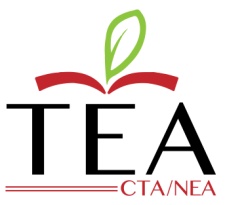 Communication LogMember/Site Rep:____________________________________ Date:____________________Site:______________________________Responsible Person:__________________________Item:Follow up meeting date:Possible Agenda Items        a)        b)        c)Summary/Minutes:ItemItemDiscussionDiscussionRemedy SoughtAction Taken